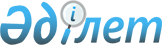 О внесении изменений N 5 в приказ Министра экономики и бюджетного 
планирования Республики Казахстан от 26 сентября 2002 года N 4 "Об
утверждении структуры специфики экономической классификации расходов 
бюджета Республики Казахстан", зарегистрированный за N 2019
					
			Утративший силу
			
			
		
					Приказ Министра экономики и бюджетного планирования Республики Казахстан от 2 августа 2004 года N 115. Зарегистрирован в Министерстве юстиции Республики Казахстан 27 августа 2004 года N 3039. Утратил силу - приказом и.о. Министра экономики и бюджетного планирования РК от 30 декабря 2004 года N 172


Извлечение из приказа






и.о. Министра экономики и бюджетного планирования РК 






от 30 декабря 2004 года N 172




   



      " В связи с государственной регистрацией в Министерстве юстиции Республики Казахстан приказа Министра экономики и бюджетного планирования Республики Казахстан от 24 декабря 2004 года N 168 "Об утверждении структуры специфики экономической классификации расходов бюджета", приказываю:






      1. Признать утратившими силу следующие приказы Министра экономики и бюджетного планирования Республики Казахстан:






      ...






      6) от 2 августа 2004 года N 115 "О внесении изменений N 5 в приказ Министра экономики и бюджетного планирования Республики Казахстан от 26 сентября 2002 года N 4 "Об утверждении структуры специфики экономической классификации расходов бюджета Республики Казахстан", зарегистрированный за N 2019"...






      2. Настоящий приказ вводится в действие с 1 января 2005 года.






 






      и.о. Министра".






-------------------------------------------------------------------





 






      ПРИКАЗЫВАЮ:




      1. Внести в 
 приказ 
 Министра экономики и бюджетного планирования Республики Казахстан от 26 сентября 2002 года N 4 "Об утверждении структуры специфики экономической классификации расходов бюджета Республики Казахстан", зарегистрированный за N 2019 следующие изменения:



      в структуре специфики экономической классификации расходов бюджета Республики Казахстан, утвержденной указанным приказом:



      в подклассе 140 "Затраты":



      по специфике 146 "Содержание, обслуживание, текущий ремонт зданий, помещений, оборудования и других основных средств":



      в графе "Определение" абзац пятнадцатый изложить в следующей редакции:



      "Обеспечение охраной, сигнализацией и другими устройствами по охране зданий и прилегающих к ним территорий, обеспечение пожарной безопасности":



      абзац семнадцатый после слов "на ремонт основных средств," дополнить словами следующего содержания "комплектующих для вычислительной, организационной и телекоммуникационной техники, необходимых для их функционирования,";



      в подклассе 330 "Текущие трансферты физическим лицам":



      по специфике 333 "Пенсии":



      графу "Определение" изложить в следующей редакции:



      "По данной специфике отражаются выплаты пенсий";



      в подклассе 420 "Создание основного капитала":



      графу "Определение" изложить в следующей редакции:



      "В данном подклассе отражаются все затраты, связанные со строительной деятельностью по созданию основных фондов производственного и непроизводственного назначения путем возведения новых и (или) изменения (расширения, модернизации, технического перевооружения, реконструкции) соответствующих объектов (зданий, сооружений и их комплексов, коммуникаций), монтажа (демонтажа) связанного с ними технологического и инженерного оборудования, изготовления (производства) строительных материалов, изделий и конструкций, а также осуществления работ по консервации строительства незавершенных объектов и постутилизации объектов выработавших свой ресурс, кроме реставрации и капитального ремонта. Также, по данному подклассу отражаются затраты на разработку и экспертизу проектной (проектно-сметной) документации.



      Затраты на разработку и экспертизу предпроектной документации (технико-экономического обоснования), классифицируются по специфике 149";



      в подклассе 430 "Капитальный ремонт":



      в графе "Определение" слова "затраты на проектно-изыскательские работы," заменить словами следующего содержания "затраты на проектную (проектно-сметную) документацию,".




      2. Департаменту методологии бюджетного процесса и функционального анализа (Д.М. Шаженова) совместно с Юридическим управлением (М.Д. Айтенов) обеспечить государственную регистрацию настоящего приказа в Министерстве юстиции Республики Казахстан.




      3. Настоящий приказ вводится в действие со дня его государственной регистрации в Министерстве юстиции Республики. 


      Министр


					© 2012. РГП на ПХВ «Институт законодательства и правовой информации Республики Казахстан» Министерства юстиции Республики Казахстан
				